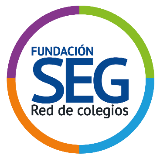 GUIA DE FUNCIONES  IV° MEDIO • MATEMÁTICA  Objetivo: Comprender el concepto de función a partir de diferentes representaciones.Objetivo: Comprender el concepto de función a partir de diferentes representaciones.Objetivo: Determinar Dominio y Recorrido de una función.Ejercicio 1: Indica cuál de las siguientes representaciones son o no una función.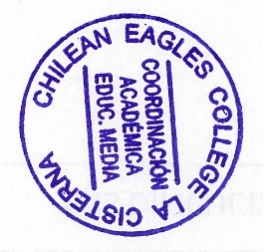 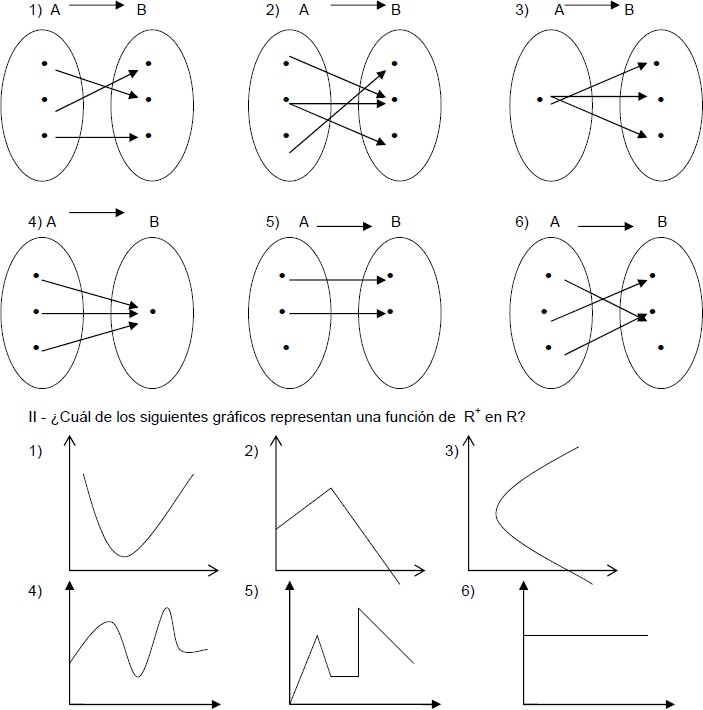 Ejercicio 2: Determina para cada uno de los siguientes diagramas sagitales, si representa una función o no. Justifica tu respuesta.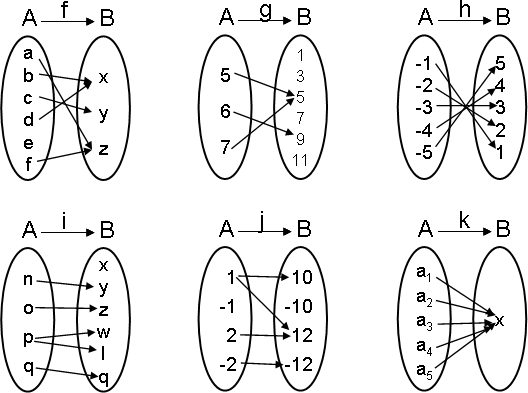 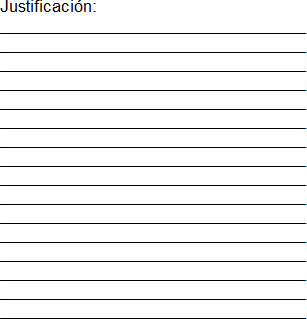 Ejercicio 3: Determinar dom y recorrido de las funciones del ejercicio 2.Ejercicio 4: Determinar el Dominio y Recorrido de cada función IR         IRFunción inyectiva: Una función es inyectiva cuando a elementos distintos del dominio le corresponden imágenes distintas en el codominio.Ejercicio 5: Determina para cada uno de los siguientes diagramas sagitales, si representa una función inyectiva. Justifica tu respuesta.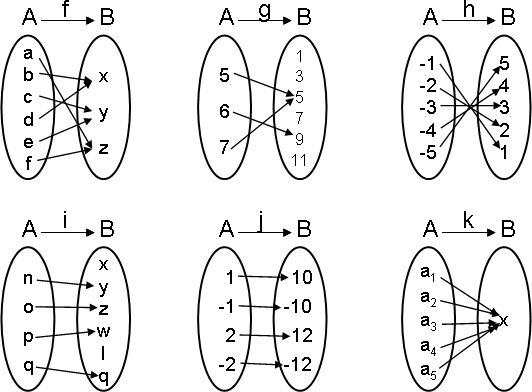 Función sobreyectiva: Una función es sobreyectiva cuando todos los elementos del codominio son imágenes de elementos del dominio. Es decir, codominio = rangoEjercicio 6: Determina para cada uno de los diagramas sagitales dados en el ejercicio 5, si representa una función sobreyectiva. Justifica tu respuesta.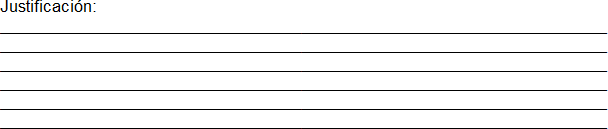 Ejercicio 7: Determina para cada uno de los diagramas tabulares dados en el ejercicio 5, si representa una función sobreyectiva. Justifica tu respuesta.Función biyectiva: Una función es biyectiva cuando es inyectiva y sobreyectiva a la vezEjercicio 8: Determina para cada uno de los diagramas sagitales dados en el ejercicio 4, si representa una función biyectiva. Justifica tu respuesta.Ejercicio 9: Determina para cada uno de los diagramas tabulares dados en el ejercicio 5, si representa una función biyectiva. Justifica tu respuesta.Ejercicio 10: Indica si las funciones representadas en los gráficos corresponden a una función inyectiva, epiyectiva o biyectiva 1)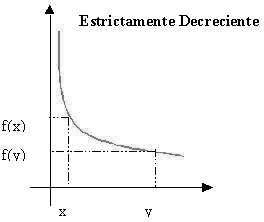 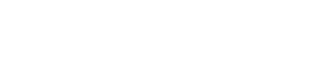 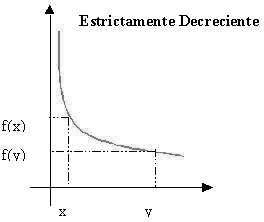 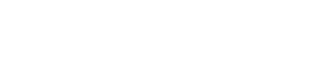 2)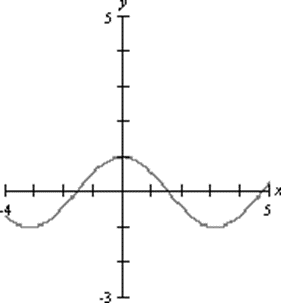 3) 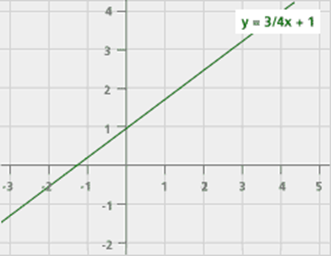 4) 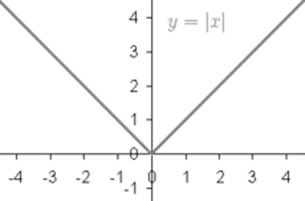 NOMBRES APELLIDOCURSO Y GRUPO FECHA